Žemiau išvardinti ženklai, įspėjantys apie poreikį pritaikyti ugdymo procesą. Tai saviti vaiko veiklos būdai žaidžiant, tyrinėjant aplinką, bendraujant su bendraamžiais ir suaugusiaisiais ir pan., kurie liudija apie vaikui iškylančius ugdymosi sunkumus. Jie informuoja pedagogą ir tėvus apie būtinumą atidžiau stebėti vaiko veiklas, bendravimą ir ieškoti metodų, kurie padėtų vaikui išsiugdyti jo galimybes atitinkančius gebėjimus.2 metų vaikas• Vis dar vaikšto netvirtai, nors pradėjo vaikščioti prieš 6 ar daugiau mėnesių.• Negeba parodyti pagrindinių namų apyvokos daiktų ir svarbiausių kūno dalių.• Nevykdo vieno veiksmo nurodymų (pvz., „Prašau paduoti kaladėlę“).• Nevartoja gestų arba kalbos, norėdamas atkreipti dėmesį į daiktą ar veiksmą.• „Neįgarsina“ savo norų bent vienu savitu žodžiu ar dviejų žodžių junginiais.• Nežaidžia jokių imitacinių žaidimų.• Nemėgdžioja suaugusiųjų veiksmų (pvz., neima iš spintelės indų, nesiekia maišyti tešlos kartu su mama).• Neatsiliepia į savo vardą atsisukdamas.• Netyrinėja aplinkos ir ja nesidomi.• Blogai girdi ar mato.3 metų vaikas• Dažnai griūva ir (ar) sunkiai (įsikibęs, neužtikrintai) lipa laiptais.• Nerangiai manipuliuoja smulkias daiktais.• Nesupranta įprastų kasdienių prašymų (pvz. „Padėk batukus į vietą“).• Kalbėdamas nevartoja 2–3 žodžių sakinių (pvz., vietoj „noriu pieno“ sako „pieno“).• Nesidomi kitais vaikais.• Nedalyvauja imitaciniuose žaidimuose.• Savarankiškai nenusivelka atsagstyto švarkelio ar paltuko.• Vis dar šlapinasi į kelnytes, nors buvo mokomas sėsti ant puoduko.• Kalbėdamas nereguliuoja balso stiprumo (kalba pernelyg garsiai arba pernelyg tyliai, nepriklausomai nuo situacijos).• Blogai girdi ar mato.4 metų vaikas• Nerangiai juda ir manipuliuoja paprastais įrankiais, pvz., šaukštu, šakute ir pan.• Sunkiai vykdo žodinius nurodymus.• Kalba neaiški ir ją sunku suprasti.• Demonstruoja ypatingą užsispyrimą, kuris gali pereiti net į agresyvų elgesį.• Vis dar labai verkia ir stveriasi už tėvų ar globėjų, kai šie nori išeiti.• Nesidomi žaidimais su kitais vaikais ir žaidžia vienas.• Žaisdamas grupiniame žaidime vadovaujant vyresniesiems vaikams ar suaugusiems nesilaiko taisyklių.• Nesisaugo aplinkoje esančių kliūčių (aštrų kampų, atvirų laiptų).• Negeba įvykdyti dviejų veiksmų nurodymo (pvz., „Prašau paimti puoduką ir pastatyti ant stalo)“.• Nesudeda paveikslėlio iš 2 dalių.• Negeba nubrėžti linijos pagal pavyzdį.• Blogai girdi ar mato.5 metų vaikas• Juda nerangiai: klumpa, griūva, neišlaiko pusiausvyros ir pan.• Nerangiai naudojasi pieštuku ir kasdieniais buities įrankiais.• Dažnai ar nuolat elgiasi agresyviai.• Pernelyg drovus, baukštus ar emociškai labilus (nuolat besikeičiančios, ne visadaadekvačios emocijos).• Nei namuose, nei darželyje nevykdo nurodymų.• Lyginant su kitais vaikais, lengvai išsiblaško ir sunkiai sukaupia dėmesį.• Mažai domisi kitų vaikų žaidimais ir prie jų nesijungia.• Negali susieti paprastų pavienių įvykių (nesuvokia priežasties-pasekmės ryšio).• Nekalba sudėtiniais sakiniais.• Kalba sunkiai suprantama dėl neaiškios tarties ar netaisyklingos gramatinės struktūros.• Sunkiai supranta ir įsimena sąvokas.• Visai nevartoja apibendrinamųjų žodžių („žaislai“, „gyvuliukai“).• Nesuvokia priežasties ir pasekmės ryšio: neatsako į klausimą „kodėl“ apie nesudėtingus įvykius.• Nesudeda paveikslėlio iš 3–4 dalių.• Blogai mato ar girdi.6 metų vaikas• Sunkiai eina ištisine linija.• Nelipa laiptais.• Paklaustas nepasako apie savo jausmus (linksma, pykstu, liūdna).• Žaisdamas nemėgdžioja suaugusiųjų veiksmų („... taip kaip tėvelis“, „... taip kaip mamytė“).• Nesuranda sau užsiėmimų.• Nenumato galimų pavojų (pvz., nesustoja prie gatvės prieš ją pereidamas, nesisaugo atvažiuojančio transporto).• Nerūšiuoja daiktų pagal vieną požymį.• Nepasako savaitės dienų, nors buvo to mokomas.• Nenusako paprastų veiksmų sekos.• Paveikslėlyje neranda nelogiškumo (pvz., vasarą vaikai leidžiasi nuo kalnelio rogutėmis).• Negeba papasakoti paprastų kasdienių įvykių.• Blogai girdi ar mato.Aukščiau pateikti įprastos raidos vaikui būdingų pasiekimų amžiaus tarpsniuose aprašymai. Atkreipiamas dėmesys į ugdymosi skirtumus: gebėjimų stoką, neįprastą elgesį ar emocijas, kurios gali reikšti pedagogo arba specialistų pagalbos poreikį. Pateikti susirūpinimą keliančių ženklų aprašymai padės pedagogui kuo anksčiau pastebėti sunkumų patiriančius vaikus, ypač tais atvejais, kai vaikui nėra nustatyti specialieji ugdymosi poreikiai ir paskatins bendradarbiauti su švietimo pagalbos specialistais.Literatūra: Lietuvos Respublikos švietimo ir mokslo ministerija „Ikimokyklinio amžiaus vaikų pasiekimų aprašas“ 2014 m., psl. 70.ŽENKLAI, ĮSPĖJANTYS APIE POREIKĮPRITAIKYTI UGDYMO PROCESĄ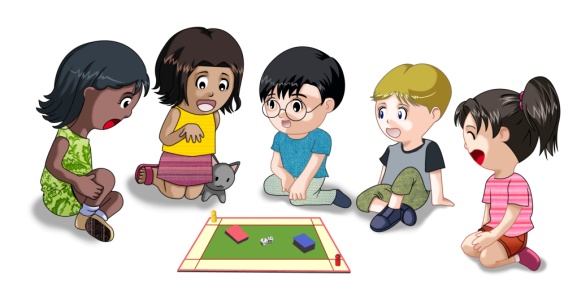 Auklėtoja Snežana Bruzgienė2021 m.